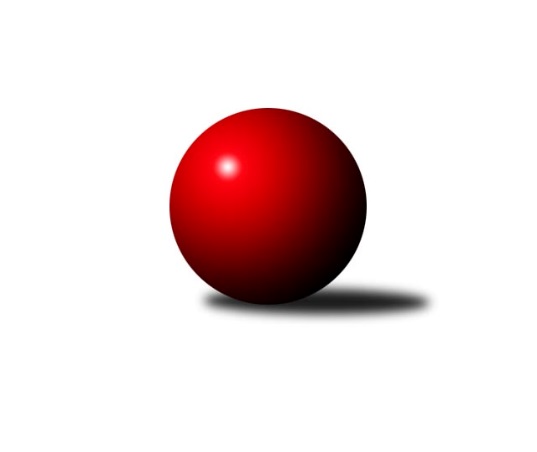 Č.8Ročník 2018/2019	29.5.2024 KP1 Libereckého kraje 2018/2019Statistika 8. kolaTabulka družstev:		družstvo	záp	výh	rem	proh	skore	sety	průměr	body	plné	dorážka	chyby	1.	TJ Lokomotiva Liberec A	7	6	0	1	29.0 : 13.0 	(32.5 : 23.5)	1672	12	1173	499	26	2.	TJ Kuželky Česká Lípa B	7	6	0	1	28.0 : 14.0 	(32.0 : 24.0)	1597	12	1133	464	36.4	3.	TJ Sokol Blíževedly A	7	4	0	3	25.0 : 17.0 	(35.0 : 21.0)	1696	8	1185	512	30.9	4.	SK PLASTON Šluknov  B	7	3	0	4	21.0 : 21.0 	(26.5 : 29.5)	1575	6	1108	468	35.4	5.	SK Skalice B	7	3	0	4	16.0 : 26.0 	(20.5 : 35.5)	1561	6	1139	422	43.1	6.	TJ Spartak Chrastava	6	2	0	4	16.0 : 20.0 	(24.0 : 24.0)	1570	4	1129	441	36.2	7.	TJ Doksy B	7	0	0	7	9.0 : 33.0 	(21.5 : 34.5)	1559	0	1100	458	42.3Tabulka doma:		družstvo	záp	výh	rem	proh	skore	sety	průměr	body	maximum	minimum	1.	TJ Sokol Blíževedly A	4	4	0	0	20.0 : 4.0 	(24.0 : 8.0)	1685	8	1736	1631	2.	TJ Lokomotiva Liberec A	3	3	0	0	15.0 : 3.0 	(17.5 : 6.5)	1717	6	1760	1680	3.	TJ Kuželky Česká Lípa B	3	3	0	0	15.0 : 3.0 	(16.0 : 8.0)	1700	6	1724	1683	4.	SK Skalice B	4	3	0	1	14.0 : 10.0 	(16.0 : 16.0)	1721	6	1808	1643	5.	SK PLASTON Šluknov  B	4	2	0	2	14.0 : 10.0 	(18.0 : 14.0)	1586	4	1647	1561	6.	TJ Spartak Chrastava	3	1	0	2	7.0 : 11.0 	(11.0 : 13.0)	1516	2	1552	1482	7.	TJ Doksy B	3	0	0	3	5.0 : 13.0 	(10.5 : 13.5)	1475	0	1502	1451Tabulka venku:		družstvo	záp	výh	rem	proh	skore	sety	průměr	body	maximum	minimum	1.	TJ Lokomotiva Liberec A	4	3	0	1	14.0 : 10.0 	(15.0 : 17.0)	1661	6	1741	1626	2.	TJ Kuželky Česká Lípa B	4	3	0	1	13.0 : 11.0 	(16.0 : 16.0)	1572	6	1613	1522	3.	TJ Spartak Chrastava	3	1	0	2	9.0 : 9.0 	(13.0 : 11.0)	1588	2	1631	1526	4.	SK PLASTON Šluknov  B	3	1	0	2	7.0 : 11.0 	(8.5 : 15.5)	1571	2	1625	1543	5.	TJ Sokol Blíževedly A	3	0	0	3	5.0 : 13.0 	(11.0 : 13.0)	1700	0	1768	1644	6.	SK Skalice B	3	0	0	3	2.0 : 16.0 	(4.5 : 19.5)	1508	0	1585	1359	7.	TJ Doksy B	4	0	0	4	4.0 : 20.0 	(11.0 : 21.0)	1580	0	1714	1433Tabulka podzimní části:		družstvo	záp	výh	rem	proh	skore	sety	průměr	body	doma	venku	1.	TJ Lokomotiva Liberec A	7	6	0	1	29.0 : 13.0 	(32.5 : 23.5)	1672	12 	3 	0 	0 	3 	0 	1	2.	TJ Kuželky Česká Lípa B	7	6	0	1	28.0 : 14.0 	(32.0 : 24.0)	1597	12 	3 	0 	0 	3 	0 	1	3.	TJ Sokol Blíževedly A	7	4	0	3	25.0 : 17.0 	(35.0 : 21.0)	1696	8 	4 	0 	0 	0 	0 	3	4.	SK PLASTON Šluknov  B	7	3	0	4	21.0 : 21.0 	(26.5 : 29.5)	1575	6 	2 	0 	2 	1 	0 	2	5.	SK Skalice B	7	3	0	4	16.0 : 26.0 	(20.5 : 35.5)	1561	6 	3 	0 	1 	0 	0 	3	6.	TJ Spartak Chrastava	6	2	0	4	16.0 : 20.0 	(24.0 : 24.0)	1570	4 	1 	0 	2 	1 	0 	2	7.	TJ Doksy B	7	0	0	7	9.0 : 33.0 	(21.5 : 34.5)	1559	0 	0 	0 	3 	0 	0 	4Tabulka jarní části:		družstvo	záp	výh	rem	proh	skore	sety	průměr	body	doma	venku	1.	SK PLASTON Šluknov  B	0	0	0	0	0.0 : 0.0 	(0.0 : 0.0)	0	0 	0 	0 	0 	0 	0 	0 	2.	TJ Lokomotiva Liberec A	0	0	0	0	0.0 : 0.0 	(0.0 : 0.0)	0	0 	0 	0 	0 	0 	0 	0 	3.	TJ Sokol Blíževedly A	0	0	0	0	0.0 : 0.0 	(0.0 : 0.0)	0	0 	0 	0 	0 	0 	0 	0 	4.	SK Skalice B	0	0	0	0	0.0 : 0.0 	(0.0 : 0.0)	0	0 	0 	0 	0 	0 	0 	0 	5.	TJ Spartak Chrastava	0	0	0	0	0.0 : 0.0 	(0.0 : 0.0)	0	0 	0 	0 	0 	0 	0 	0 	6.	TJ Doksy B	0	0	0	0	0.0 : 0.0 	(0.0 : 0.0)	0	0 	0 	0 	0 	0 	0 	0 	7.	TJ Kuželky Česká Lípa B	0	0	0	0	0.0 : 0.0 	(0.0 : 0.0)	0	0 	0 	0 	0 	0 	0 	0 Zisk bodů pro družstvo:		jméno hráče	družstvo	body	zápasy	v %	dílčí body	sety	v %	1.	Petr Guth 	TJ Sokol Blíževedly A 	6	/	7	(86%)	10	/	14	(71%)	2.	Jiří Přeučil 	TJ Sokol Blíževedly A 	5	/	6	(83%)	10	/	12	(83%)	3.	Jaroslav Chlumský 	TJ Spartak Chrastava 	5	/	6	(83%)	9	/	12	(75%)	4.	Petr Tichý 	SK PLASTON Šluknov  B 	5	/	6	(83%)	8	/	12	(67%)	5.	Jana Susková 	TJ Lokomotiva Liberec A 	5	/	7	(71%)	10	/	14	(71%)	6.	Petr Jeník 	TJ Kuželky Česká Lípa B 	5	/	7	(71%)	7	/	14	(50%)	7.	Jiří Coubal 	TJ Kuželky Česká Lípa B 	4	/	6	(67%)	8	/	12	(67%)	8.	Dušan Knobloch 	SK PLASTON Šluknov  B 	4	/	6	(67%)	8	/	12	(67%)	9.	Jana Vokounová 	TJ Spartak Chrastava 	4	/	6	(67%)	6	/	12	(50%)	10.	Jaroslav Košek 	TJ Kuželky Česká Lípa B 	4	/	7	(57%)	9	/	14	(64%)	11.	Nataša Kovačovičová 	TJ Lokomotiva Liberec A 	4	/	7	(57%)	8	/	14	(57%)	12.	Jana Kořínková 	TJ Lokomotiva Liberec A 	4	/	7	(57%)	8	/	14	(57%)	13.	Aleš Havlík 	TJ Lokomotiva Liberec A 	4	/	7	(57%)	6.5	/	14	(46%)	14.	Anita Morkusová 	SK PLASTON Šluknov  B 	3	/	3	(100%)	5	/	6	(83%)	15.	Miloslav Šimon 	TJ Doksy B 	3	/	4	(75%)	5	/	8	(63%)	16.	Karel Mottl 	TJ Spartak Chrastava 	3	/	5	(60%)	7	/	10	(70%)	17.	Radek Kozák 	TJ Doksy B 	3	/	5	(60%)	5	/	10	(50%)	18.	Ladislav Javorek st.	SK Skalice B 	3	/	6	(50%)	8.5	/	12	(71%)	19.	Jiří Ludvík 	TJ Kuželky Česká Lípa B 	3	/	6	(50%)	8	/	12	(67%)	20.	Alois Veselý 	TJ Sokol Blíževedly A 	3	/	6	(50%)	8	/	12	(67%)	21.	Jan Marušák 	SK PLASTON Šluknov  B 	3	/	6	(50%)	4.5	/	12	(38%)	22.	Eduard Kezer st.	SK Skalice B 	3	/	7	(43%)	7	/	14	(50%)	23.	Veronika Čermáková 	TJ Sokol Blíževedly A 	2	/	4	(50%)	4	/	8	(50%)	24.	Martina Chadrabová 	TJ Doksy B 	1	/	1	(100%)	2	/	2	(100%)	25.	Zdeněk Chadraba 	TJ Doksy B 	1	/	2	(50%)	3	/	4	(75%)	26.	Petr Tregner 	SK Skalice B 	1	/	2	(50%)	1	/	4	(25%)	27.	Jaroslava Kozáková 	SK Skalice B 	1	/	2	(50%)	1	/	4	(25%)	28.	Ladislava Šmídová 	SK Skalice B 	1	/	3	(33%)	1	/	6	(17%)	29.	Pavel Hájek 	TJ Sokol Blíževedly A 	1	/	4	(25%)	2	/	8	(25%)	30.	Miroslava Löffelmannová 	SK Skalice B 	1	/	6	(17%)	2	/	12	(17%)	31.	Kateřina Stejskalová 	TJ Doksy B 	1	/	7	(14%)	5.5	/	14	(39%)	32.	Josef Matějka 	TJ Sokol Blíževedly A 	0	/	1	(0%)	1	/	2	(50%)	33.	Vlasta Ládková 	TJ Spartak Chrastava 	0	/	1	(0%)	0	/	2	(0%)	34.	Václav Žitný 	TJ Kuželky Česká Lípa B 	0	/	1	(0%)	0	/	2	(0%)	35.	Jiří Kraus 	TJ Kuželky Česká Lípa B 	0	/	1	(0%)	0	/	2	(0%)	36.	Petr Mádl 	TJ Doksy B 	0	/	2	(0%)	1	/	4	(25%)	37.	Marek Kozák 	TJ Doksy B 	0	/	2	(0%)	0	/	4	(0%)	38.	Petra Javorková 	SK Skalice B 	0	/	2	(0%)	0	/	4	(0%)	39.	Michal Stejskal 	TJ Doksy B 	0	/	4	(0%)	0	/	8	(0%)	40.	Dana Husáková 	TJ Spartak Chrastava 	0	/	6	(0%)	2	/	12	(17%)	41.	Věra Navrátilová 	SK PLASTON Šluknov  B 	0	/	7	(0%)	1	/	14	(7%)Průměry na kuželnách:		kuželna	průměr	plné	dorážka	chyby	výkon na hráče	1.	Skalice u České Lípy, 1-2	1714	1206	507	37.0	(428.5)	2.	TJ Kuželky Česká Lípa, 1-4	1667	1188	479	37.5	(416.9)	3.	Sport Park Liberec, 3-4	1663	1177	485	31.0	(415.8)	4.	Blíževedly, 1-2	1630	1149	480	37.6	(407.5)	5.	Šluknov, 1-2	1559	1107	452	38.4	(390.0)	6.	Chrastava, 1-2	1551	1099	452	30.0	(387.9)	7.	Doksy, 1-2	1503	1058	445	36.8	(375.8)Nejlepší výkony na kuželnách:Skalice u České Lípy, 1-2SK Skalice B	1808	7. kolo	Ladislav Javorek st.	SK Skalice B	501	7. koloTJ Sokol Blíževedly A	1768	7. kolo	Jana Susková 	TJ Lokomotiva Liberec A	478	3. koloTJ Lokomotiva Liberec A	1741	3. kolo	Zdeněk Chadraba 	TJ Doksy B	472	5. koloSK Skalice B	1730	5. kolo	Radek Kozák 	TJ Doksy B	467	5. koloTJ Doksy B	1714	5. kolo	Eduard Kezer st.	SK Skalice B	464	7. koloSK Skalice B	1702	3. kolo	Eduard Kezer st.	SK Skalice B	458	5. koloSK Skalice B	1643	2. kolo	Jiří Přeučil 	TJ Sokol Blíževedly A	455	7. koloTJ Spartak Chrastava	1607	2. kolo	Ladislav Javorek st.	SK Skalice B	454	5. kolo		. kolo	Petr Guth 	TJ Sokol Blíževedly A	454	7. kolo		. kolo	Karel Mottl 	TJ Spartak Chrastava	445	2. koloTJ Kuželky Česká Lípa, 1-4TJ Kuželky Česká Lípa B	1724	6. kolo	Jiří Přeučil 	TJ Sokol Blíževedly A	467	4. koloTJ Kuželky Česká Lípa B	1692	4. kolo	Petr Guth 	TJ Sokol Blíževedly A	462	4. koloTJ Sokol Blíževedly A	1689	4. kolo	Jiří Coubal 	TJ Kuželky Česká Lípa B	462	6. koloTJ Kuželky Česká Lípa B	1683	8. kolo	Jiří Coubal 	TJ Kuželky Česká Lípa B	452	8. koloTJ Lokomotiva Liberec A	1637	8. kolo	Ladislav Javorek st.	SK Skalice B	442	6. koloSK Skalice B	1580	6. kolo	Jiří Ludvík 	TJ Kuželky Česká Lípa B	439	8. kolo		. kolo	Jiří Ludvík 	TJ Kuželky Česká Lípa B	439	6. kolo		. kolo	Jiří Ludvík 	TJ Kuželky Česká Lípa B	434	4. kolo		. kolo	Eduard Kezer st.	SK Skalice B	431	6. kolo		. kolo	Jaroslav Košek 	TJ Kuželky Česká Lípa B	430	4. koloSport Park Liberec, 3-4TJ Lokomotiva Liberec A	1760	1. kolo	Aleš Havlík 	TJ Lokomotiva Liberec A	459	1. koloTJ Lokomotiva Liberec A	1711	7. kolo	Jana Susková 	TJ Lokomotiva Liberec A	455	1. koloTJ Lokomotiva Liberec A	1680	4. kolo	Jana Kořínková 	TJ Lokomotiva Liberec A	453	4. koloTJ Sokol Blíževedly A	1644	1. kolo	Jana Susková 	TJ Lokomotiva Liberec A	439	7. koloTJ Doksy B	1599	7. kolo	Nataša Kovačovičová 	TJ Lokomotiva Liberec A	439	1. koloSK Skalice B	1585	4. kolo	Miloslav Šimon 	TJ Doksy B	436	7. kolo		. kolo	Nataša Kovačovičová 	TJ Lokomotiva Liberec A	432	7. kolo		. kolo	Jana Kořínková 	TJ Lokomotiva Liberec A	428	7. kolo		. kolo	Alois Veselý 	TJ Sokol Blíževedly A	426	1. kolo		. kolo	Nataša Kovačovičová 	TJ Lokomotiva Liberec A	423	4. koloBlíževedly, 1-2TJ Sokol Blíževedly A	1736	6. kolo	Dušan Knobloch 	SK PLASTON Šluknov  B	461	6. koloTJ Sokol Blíževedly A	1686	3. kolo	Jaroslav Chlumský 	TJ Spartak Chrastava	449	8. koloTJ Sokol Blíževedly A	1685	8. kolo	Petr Guth 	TJ Sokol Blíževedly A	443	6. koloTJ Spartak Chrastava	1631	8. kolo	Veronika Čermáková 	TJ Sokol Blíževedly A	443	6. koloTJ Sokol Blíževedly A	1631	2. kolo	Jiří Přeučil 	TJ Sokol Blíževedly A	441	3. koloSK PLASTON Šluknov  B	1625	6. kolo	Jiří Přeučil 	TJ Sokol Blíževedly A	440	8. koloTJ Kuželky Česká Lípa B	1613	3. kolo	Petr Guth 	TJ Sokol Blíževedly A	437	2. koloTJ Doksy B	1433	2. kolo	Jiří Přeučil 	TJ Sokol Blíževedly A	435	6. kolo		. kolo	Petr Guth 	TJ Sokol Blíževedly A	432	8. kolo		. kolo	Jiří Coubal 	TJ Kuželky Česká Lípa B	432	3. koloŠluknov, 1-2SK PLASTON Šluknov  B	1647	3. kolo	Dušan Knobloch 	SK PLASTON Šluknov  B	468	3. koloTJ Lokomotiva Liberec A	1626	2. kolo	Jana Susková 	TJ Lokomotiva Liberec A	460	2. koloTJ Kuželky Česká Lípa B	1576	5. kolo	Petr Tichý 	SK PLASTON Šluknov  B	433	5. koloTJ Doksy B	1573	3. kolo	Petr Tichý 	SK PLASTON Šluknov  B	432	3. koloSK PLASTON Šluknov  B	1570	5. kolo	Zdeněk Chadraba 	TJ Doksy B	424	3. koloSK PLASTON Šluknov  B	1567	8. kolo	Dušan Knobloch 	SK PLASTON Šluknov  B	424	5. koloSK PLASTON Šluknov  B	1561	2. kolo	Petr Tichý 	SK PLASTON Šluknov  B	423	8. koloSK Skalice B	1359	8. kolo	Anita Morkusová 	SK PLASTON Šluknov  B	420	2. kolo		. kolo	Dušan Knobloch 	SK PLASTON Šluknov  B	420	8. kolo		. kolo	Jiří Coubal 	TJ Kuželky Česká Lípa B	419	5. koloChrastava, 1-2TJ Lokomotiva Liberec A	1641	5. kolo	Jana Susková 	TJ Lokomotiva Liberec A	464	5. koloTJ Kuželky Česká Lípa B	1576	7. kolo	Jaroslav Chlumský 	TJ Spartak Chrastava	451	5. koloTJ Spartak Chrastava	1552	1. kolo	Jana Vokounová 	TJ Spartak Chrastava	442	1. koloSK PLASTON Šluknov  B	1543	1. kolo	Anita Morkusová 	SK PLASTON Šluknov  B	424	1. koloTJ Spartak Chrastava	1515	5. kolo	Jana Kořínková 	TJ Lokomotiva Liberec A	415	5. koloTJ Spartak Chrastava	1482	7. kolo	Jaroslav Chlumský 	TJ Spartak Chrastava	406	7. kolo		. kolo	Karel Mottl 	TJ Spartak Chrastava	404	1. kolo		. kolo	Petr Tichý 	SK PLASTON Šluknov  B	400	1. kolo		. kolo	Jaroslav Chlumský 	TJ Spartak Chrastava	399	1. kolo		. kolo	Jiří Coubal 	TJ Kuželky Česká Lípa B	399	7. koloDoksy, 1-2SK PLASTON Šluknov  B	1546	4. kolo	Petr Tichý 	SK PLASTON Šluknov  B	433	4. koloTJ Spartak Chrastava	1526	6. kolo	Jiří Ludvík 	TJ Kuželky Česká Lípa B	420	1. koloTJ Kuželky Česká Lípa B	1522	1. kolo	Radek Kozák 	TJ Doksy B	420	4. koloTJ Doksy B	1502	6. kolo	Radek Kozák 	TJ Doksy B	412	1. koloTJ Doksy B	1472	4. kolo	Jaroslav Chlumský 	TJ Spartak Chrastava	411	6. koloTJ Doksy B	1451	1. kolo	Dušan Knobloch 	SK PLASTON Šluknov  B	407	4. kolo		. kolo	Miloslav Šimon 	TJ Doksy B	403	1. kolo		. kolo	Jana Vokounová 	TJ Spartak Chrastava	392	6. kolo		. kolo	Martina Chadrabová 	TJ Doksy B	390	4. kolo		. kolo	Kateřina Stejskalová 	TJ Doksy B	385	6. koloČetnost výsledků:	6.0 : 0.0	2x	5.0 : 1.0	8x	4.0 : 2.0	6x	2.0 : 4.0	6x	1.0 : 5.0	2x